协和学院2024年创新大赛之“寻找创业拍档”第一季在创业的路上，我们寻觅灵魂共鸣一场奇妙的邂逅，在这个瞬间开启不知道屏幕前的你是不是创业道路上缺少志同道合的伙伴？想不想跻身大学生创新大赛的舞台？“寻找创业拍档”活动，帮你安排！我们广纳创新贤才等你一起，共赴赛场，争创佳绩！欢迎感兴趣的你们前来加入让我们携手追逐梦想的光芒，用热情拥抱无限的未来活动流程1.由各团队负责人介绍项目以及需求人员的具体信息。2.来面试的同学提供自己的简历给团队，并自我介绍自己的优势。3.根据双方意向进行洽谈。团队信息“万物生”缠花——传统技艺的薪火传承一、项目简介英山缠花，湖北省英山县的传统手工艺，起源于北宋时期，盛行于明朝，辉煌于清朝，2011年被列为非物质文化遗产。由于城市化和现代化的进程，缠花一度几近失传。当我们初识缠花就被其表面色泽和散发的优雅所吸引，但后经调查发现它被困于古风头饰和传统庆典活动。为了不让心中的美好继续沉寂，传承发扬好我国的传统文化，我们愿接过英山缠花技艺的接力棒，通过对其设计、工艺和材料的改良，使其走进我们的现代生活，走出国门面向世界。获奖情况院级 创新创业“雏鹰奖” 银奖招募需求以下条件中至少符合一条擅长自媒体运营和操作擅长做手工且又耐心对赚钱有一定的积极性有一定的设计能力联系人 樊依雯 微信：WL88736339植子之手——“双线”助力生态发展一、项目简介龙岩市柳新阁林业有限公司是一家专门从事绿化苗木种植、批发、改良、配送的企业。公司主营产品是龙血树、幸福树、黄金榕树等大型植株系列为主。绿植是绿色观赏观叶植物的简称，大多产生于热带雨林及亚热带地区，一般为荫生植物。因其耐阴性能强，可作为室内观赏植物在室内种植养护。企业拥有完善的直播体系以及成熟的运营团队，线上直播采用“一物一拍”、“虚拟场景直播”、“多个平台同时直播”、“日不落直播间”的销售模式，并在四个直播销售平台中占据第一。线下为全国各地花鸟市场的部分商家提供货源。 二、获奖情况团队成员黄莉彬为直播部门负责人曾获第八届福建省大学生" 互联网+”创新创业省赛金奖;第十二届“挑战杯”福建省大学生创业计划竞赛银奖。团队成员陈顺达为市场营销负责人曾获得第八届大创金奖；第八届 IECC 大赛四个项目三等奖招募需求1.会PPT美化，及设计经验的小伙伴2.能熟练制作财务报表的同学（细心）3.策划书美化或者图表美化四、联系人 黄莉彬 15396229083易宠——综合性宠物服务平台项目简介为了迎接宠物服务市场的挑战并满足宠物主人对于服务质量和便捷性的日益增长的需求，我们公司决定推出一款创新的综合性宠物服务平台——“易宠帮”APP。该平台致力于通过技术革新，为宠物主提供一站式解决方案，全面覆盖宠物的衣食住行等各个生命周期阶段的需求。“易宠帮”APP不仅将提供传统的宠物服务，还将引入宠物身份证和面部识别等高科技服务，以提升宠物的生活安全性和主人的使用便利性。我们坚信，凭借“易宠帮”APP全面的服务内容、创新的技术应用以及专业的合作伙伴网络，能够为宠物服务行业树立新的标杆，为宠物主人及其爱宠带来更多的幸福与快乐，共同开启宠物服务的新时代。二、获奖情况获得2023年大学生创新创业训练计划项目国家级立项；获得第九届福建师范大学协和学院“互联网+”大学生创新创业大赛铜奖；获得第十三届全国大学生电子商务“创新、创意及创业”挑战赛福建赛区省级选拔赛一等奖；获得第十三届全国大学生电子商务“创新、创意及创业”挑战赛福建赛区省级选拔赛最佳创新奖。三、招聘需求（1）能力要求①有一定的眼界和商业眼光②较高的审美能力和创造能力③有较高的写作能力或较高的制作PPT的能力、极强的路演能力④服从团队安排，无私奉献自己的时间与精力⑤有团队精神，始终以团队利益为首，不被个人利益所影响注：以上五点为硬性条件，有其他实用技能的将优先考虑（2）专业要求（以下排名不分先后）①计算机科学②产品设计③广告学④法学注：能力强的不受专业限制联系人许彬彬15659580783（优先）潘均炜18965351386小芒星球——潮流青年聚集地获奖情况2018年-2019年获第九届全国大学生电子商务“创新、创意及创业”挑战赛福建赛区省一等奖第五届互联网+大学生创新创业大赛福建赛区省“银奖”2019-2020年获第五届“互联网+”大学生创新创业大赛国赛铜奖海峡两岸创新创业大赛“最具新媒体营销”奖2020年创响福建福州市一等奖2020年创响福建福建省三等奖2020年海峡两岸女大学生创新创业大赛福建省一等奖2020-2021年获第十一届“挑战杯”福建省大学生创业计划竞赛银奖第六届福建省“互联网+”大学生创新创业大赛铜奖2020年海峡两岸女大学生创新创业大赛两岸总决赛金奖第七届“创青春”福建青年创新创业大赛铜奖2020年获中国青年报颁发 大学生创业英雄百强招募需求喜欢音乐、派对，对自媒体、音乐节有深度了解的小伙伴联系人江江 17805980908亦生社工——打造和谐社区项目简介亦生社工，以县域基层社区综合治理为核心，致力于健全城乡社区治理体系。团队立足福鼎，辐射老少边岛贫地区，通过人才资源整合，创新亦生模式，推动社工服务深入基层，实现标准化建设。项目坚守帮扶弱势群体的初心，融合帮扶、促就业、传文化、强沟通等多维度工作，致力于服务民生，打造和美社区，实现社会和谐与美好。获奖情况2022.07宁德市第三届创新创业大赛二等奖2022.08福建省大中专毕业生创业省级资助项目二等奖2022.08福鼎市2022年度大学生创业优秀单位2023.06福建师范大学协和学院第九届“互联网＋”大学生创新创业大赛银奖2023.11第九届福建省“互联网＋”大学生创新创业大赛铜奖三、招募需求拥有APP开发技术的小伙伴能够进行网页制作的小伙伴能对PPT进行美化的小伙伴联系人蒋佳琳 19859103312昉启闽乡——返乡助推传统农业转型升级一、项目简介为了解决土地资源闲置浪费的问题，促进农业农村现代化，我们的团队重返乡村，利用“三农”发展特色，充分利用当地土地资源，探索出一条传统农业走向现代化、都市化、商品化的新路。现今已在厦门集美紫风铃花海试验成功，促进当地土地的利用以及农民的增收。二、获奖情况厦门市“农行杯”首届乡村创业创新大赛三等奖三、招募需求1.有上台演讲经验的小伙伴2.文案写作能力良好的小伙伴四、联系人蔡心怡13559396623看完以上团队的信息你是否已心有所属了呢？心动不如行动，长按扫描下方二维码填写报名表参加“寻找创业拍档”。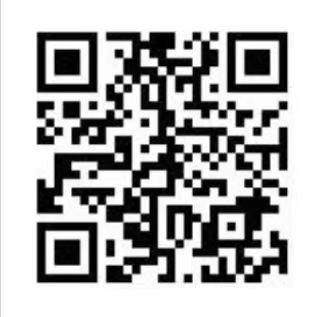 时间：2024年4月24日（周三）下午2:30-4:00地点：协和学院创和园（校友之家）主办：协和学院创新创业学院承办：协和学院创新创业服务联盟